Техническая спецификацияна предоставление товара Медаль «За верность делу» 3 степень с сертификатом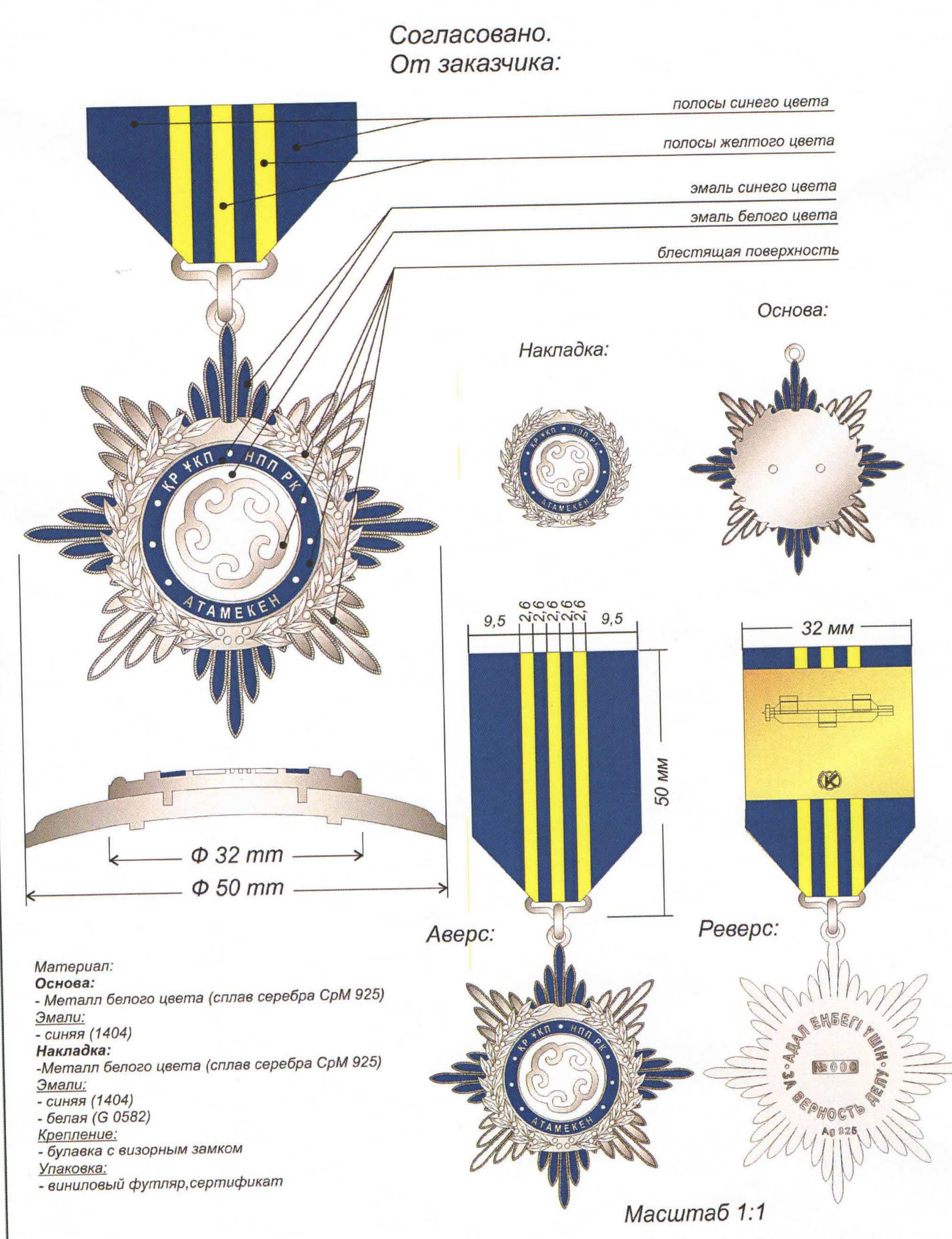 Количество – 100 штук.Срок поставки товара: 30 дней с даты заключения договора